ДО ГЕНЕРАЛНИОТ СЕКРЕТАРНА ВЛАДАТА НА РЕПУБЛИКА МАКЕДОНИЈАИзработил:      Олгица Д.ДиноваПроверил:        Билјана МицковскаКонтролирал:  Снежана ПетковскаРепублика МакедонијаМИНИСТЕРСТВО ЗА ЕКОНОМИЈАМ Е М О Р А Н Д У МНАСЛОВ: ПРЕДЛОГ НА ЗАКОН ЗА ИЗМЕНУВАЊЕ И ДОПОЛНУВАЊЕ НА ЗАКОНОТ ЗА КОНЦЕСИИ И ЈАВНО ПРИВАТНО ПАРТНЕРСТВО                                                                                 МИНИСТЕР,                                                                                                 Bekim Neziri      ПОТПИС:                      Скопје,   15 .07.2014 годин1.Осврт по материјалот: Со цел обезбедување потранспарентна постапка при доделување на договорите за воспоставување на јавно приватно партнерство и концесиите на добра од општ интерес, со Предлог законот се  воведува инструментот електронската аукција, како последна фаза во постапката пред донесувањето на одлуката за избор на најповолна понуда.Основните  решенија на предлог законот, се во насока на пропишување на одредби за условите и начинот на спроведување на електронската аукција во постапката за доделување на договор за воспоставување на јавно приватно партнерство, воведување на  можност за спроведување на електронска аукција со позитивно наддавање кај концесиите на добра од општ интерес, како и доуредување и прецизирање на одредени одредби од истиот кај кои се појави дилема во текот на нивното спроведување.  2. Разгледани можни решенија (за-против аргументи): 3. Резултати од извршените консултации со ресорните министерства, другите органи на државната управа и организации: 4. Дали материјалот содржи елементи на државна помош : НЕДали е донесена одлука на Комисијата за заштита на конкуренцијата за компатибилноста на државната помош:  НЕ5. Изјава за усогласеност на прописот  со законодавството на Европската Унија (во прилог)   6. Усогласеност со преземените обврски од ратификуваните меѓународни договори):7. Решение кое се препорачува (со образложение): Да се усвои Предлог на  Закон за изменување и дополнување на Закон за концесии и јавно приватно партнерство8. Фискални импликации на материјалите што се предлагаат:    НЕ9. Очекувани влијанија:10.Оценка на Секретаријатот за законодавство по материјалот:    ДА              11. Клучни елементи за информирање на јавноста:Со предложениот закон ќе се овозможи потранспарентна постапка при доделување на договорите за воспоставување на јавно приватно партнерство и  концесиите на добра од општ интерес, со примена на  електронската аукција  како последна фаза во постапката пред донесувањето на одлуката за избор на најповолна понуда.МИНИСТЕРСТВО  ЗА  ЕКОНОМИЈАПРЕДЛОГ на  Законза изменување и дополнување на  Закон за концесии и јавно приватно партнерствоСкопје, јули 2014 годинаВОВЕД:I. ОЦЕНА НА СОСТОЈБИТЕ ВО ОБЛАСТА ШТО ТРЕБА ДА СЕ УРЕДИ СО ЗАКОНОТ И ПРИЧИНИ ЗА ДОНЕСУВАЊЕ НА ЗАКОНОТВо Република Македонија доделувањето на концесиите на добра од општ интерес и договорите за воспоставување на јавно приватно партнерств, правната заштита во постапката, како и други прашања во врска со концесиите на добра од општ интерес и договорите за воспоставување на јавно приватно партнерство е уредена со  Законот за концесии и јавно приватно  партнерство (“Службен весник на РМ бр.6/12). Причината за изменување и дополнување на законот е негово дорегулирање со воведување на  одредби за електронска аукција, заради обезбедување на поголема транспарентност во постапката за доделување на договорите за воспоставување на јавно приватно партнерство и концесиите на добра од општ интерес, како и доуредување и прецизирање на одредени одредби од истиот кај кои се појави дилема во текот на нивното спроведување. Со Предлог на законот се воведува можноста за користење на  инструментот електронска аукција како  дел од постапката за доделување на концесиите на добра од општ интерес. II. ЦЕЛИ, НАЧЕЛА И ОСНОВНИ РЕШЕНИЈАОсновните цели на предложениот закон е обезбедување потранспарентна постапка при доделување на договорите за воспоставување на јавно приватно партнерство и концесиите на добра од општ интерес, со воведување на  електронската аукција, како последна фаза во постапката пред донесувањето на одлуката за избор на најповолна понуда.Воедно се врши и доуредување на одредени одредби од законот кај кои се појави дилема во текот на нивното спроведување. Законот чие донесување се предлага се засновува врз истите  начела, на кој се заснова основниот текст на законот. Основните  решенија на предлог  законот, се во насока на пропишување на одредби за условите и начинот на спроведување на електронската аукција во постапката за доделување на договорите за воспоставување на јавно приватно партнерство и воведување на можност за примена на електронска аукција при доделување на  концесиите на добра од општ интерес.Исто така се врши и  допрецизирање на одредени одредби  од законот кај кои се појави дилема во текот на нивното спроведување.  III. ОЦЕНА НА ФИНАНСИСКИТЕ ПОСЛЕДИЦИ ОД ПРЕДЛОГОТ НА ЗАКОН ВРЗ БУЏЕТОТ И ДРУГИТЕ ЈАВНИ ФИНАНСИСКИ СРЕДСТВАПредлог законот за изменување и дополнување на Законот за концесии и јавно приватно партнерство  предизвикува фискални импликации врз Буџетот на Република Македонија, од аспект на воведување и одржување на софтверско решение во рамки на Министерството за економија, односно воспоставување на електронси систем за спроведување на електронската аукција.IV. ПРОЦЕНА НА ФИНАНСИСКИТЕ СРЕДСТВА ПОТРЕБНИ ЗА СПРОВЕДУВАЊЕ НА ЗАКОНОТ И НАЧИНОТ НА НИВНОТО ОБЕЗБЕДУВАЊЕ, КАКО И ПОДАТОЦИ ЗА ТОА ДАЛИ СПРОВЕДУВАЊЕТО НА ЗАКОНОТ ПОВЛЕКУВА МАТЕРИЈАЛНИ ОБВРСКИ ЗА ОДДЕЛНИ СУБЈЕКТИЗа спроведување на предложениот закон потребно е обезбедување на финансиски средства од Буџетот на Република Македонија за воспоставување и тековно одржување на електронскиот систем за електронска аукција во рамки на Министерството за економија.ПРЕДЛОГна  Закон за изменување и  дополнување на Закон законцесии и јавно приватно партнерствоЧлен 1Во Законот за концесии и јавно приватно партнерство (Службен весник на Република Македонија бр.6/2012), во членот 4 став 2 по точката 16 се додадва нова точка 17 која гласи:„17.„Електронска аукција„ е повторлив процес на позитивно или негативно наддавање кој се реализира по првична целосна евалуација на понудите, во кој понудувачите имаат можност, исклучиво со користење на електронски средства да ги ревидираат дадените цени, така што рангирањето се врши автоматски со помош на електронски средства“. Точките 17 и 18 стануваат точки 18 и 19“.Член 2Во членот 15 ставот 3 се брише.Член 3По членот 15 се додаваат осум нови члена 15-а, 15-б, 15-в, 15-г, 15-д 15-ѓ, 15-е  и  15-ж,  кои гласат:„Електронска аукцијаЧлен 15-а Јавниот партнер задолжително користи електронска аукција како последна фаза во отворена постапка,ограничена постапка и во постапка со преговарање со претходно објавување на оглас во случаевите кога не е пристигната ниту една прифатлива понуда или ниту една соодветна понуда во отворена постапка, ограничена постапка или во конкурентен дијалог, а при што е поништена претходната постапка без битно да се променат почетните услови во тендерската документација, пред доделување на договорот за воспоставување на јавно приватно партнерство. Јавниот партнер го наведува  користењето на електронска аукција во огласот за доделување на договор за воспоставување на јавно приватно партнерство и во тендерската документација.Член 15-бАко јавниот партнер користи електронска аукција должен е во тендерската документација или во поканата за учество на електронска аукција да ги вклучи: -делот на понудата кој ќе биде предмет на електронска аукција, под услов истиот да може да се определи и изрази во бројки или проценти,-информациите кои ќе им бидат достапни на понудувачите во текот на електронската аукција и кога овие информации ќе им бидат достапни,-соодветни информации за спроведувањето на електронската аукција (начин на регистрирање на системот на електронска аукција, начин на легитимирање на учесниците на електронската аукција) и-услови под кои понудувачите ќе можат да наддаваат, а особено минималните разлики кои се дозволени во процесот на позитивно и негативно наддавање.Член 15-вПред да започне со електронска аукција јавниот партнер врши целосна евалуација на способноста и на првичните понуди на понудувачите согласно со условите и критериумите од тендерската документација.Јавниот партнер ги поканува сите понудувачи кои поднеле прифатливи понуди  да достават нови цени или нови вредности за делот на понудата кој е предмет на електронска аукција. Поканата истовремено се доставува до сите понудувачи по електронски пат.Во поканата се наведува датумот и времето на започнување на аукцијата, начинот на спроведување на аукцијата, како и сите потребни информации за поврзување со електронските средства што се користат во Министерството за економија.Ако критериумот за доделување на договорот за воспоставување на јавно приватно партнерство е економски најповолна понуда, во поканата се наведува и исходот од целосната евалуација на соодветната првична понуда на понудувачот до кој се испраќа поканата.Електронското позитивно или негативно наддавање може да започне најрано два дена од датумот на кој се испратени поканите за учество на електронската аукција.Член 15-г	Во случај кога е поднесена само една понуда која е прифатлива или останала само една прифатлива понуда, јавниот партнер задолжително го поканува единствениот понудувач да поднесе конечна цена преку електронскиот систем за електронска аукција за доделување на договор за воспоставување на јавно приватно партнерство во Министерството за економија.Во случаите од ставот 1 на овој член поканата до единствениот понудувач особено содржи:-идентификување на делот на понудата кој ќе биде предмет на поднесување на конечна цена,-времето на поднесување на конечната цена кое не може да биде порано од 48 часа од испраќањето на поканата.Единствениот понудувач ја поднесува конечната цена во утврденото време од ставот 2 алинеја 2 на овој член само еднаш, а доколку не поднесе конечна цена првично понудената цена ќе се смета за конечна.Член 15-дПредмет на електронска аукција може да биде:-само цената, кога критериумот за доделување на договорот за воспоставување на јавно приватно партнерство е цената  или-цената или новите вредности на делот од понудата кој е предмет на електронска аукција наведен во тендерската документација, ако критериумот за доделување на договорот за воспоставување на јавно приватно партнерство е економски најповолна понуда.Електронската аукција може да се спроведува во неколку последователни кругови.Член 15-ѓЗа време на секој круг од електронската аукција, јавниот партнер на сите понудувачи им ги доставува информациите потребни да утврдат како се рангирани во секое време. Јавниот партнер може да им доставува и други информации во врска со:-бројот на учесниците во соодветниот круг од електронската аукција и-новите цени или вредности што биле поднесени во соодветниот круг од електронската аукција од другите понудувачи, под услов тендерската документација да предвидува таква можност.При спроведување на круговите од електронската аукција, јавниот партнер не смее да го открие идентитетот на понудувачите.Член 15-еЕлектронската аукција се затвора на еден или повеќе од следниве начини:-во однапред утврдено време за кое понудувачите биле известени во поканата за електронска аукција,-кога бројот на кругови утврден во поканата за електронска аукција е исполнет, при што поканата, исто така содржи временска рамка за секој круг  или-кога ќе престанат да се добиваат нови цени или нови вредности кои ги задоволуваат барањата во врска со минималните разлики при што јавниот партнер во поканата го наведува времето што ќе биде дозволено да помине по добивање на последната понуда, а пред затворање на електронската аукција.Врз основа на резултатите добиени по затворањето на електронската аукција, јавниот партнер ја избира најповолната понуда, за што донесува одлука, врз основа на критериумот за доделување на договорот за воспоставување на јавно приватно партнерство утврден во огласот за доделување на договор за воспоставување на јавно приватно партнерство и во тендерската документација, ако понудувачот чија понуда е најповолна ги исполнува пропишаните критериуми за утврдување на способност.Член 15-жЕлектронската аукција за доделување на  договор за воспоставување на јавно приватно партнерство се спроведува во електронскиот систем за електронска аукција  воспоставен во Министерството за економија. Министерството за економија управува и оперира со електронскиот систем за електронска аукција за доделување на  договор за воспоставување на јавно приватно партнерство. Начинот на користење на електронскиот систем за електронска аукција за доделување на  договор за воспоставување на јавно приватно партнерство го пропишува министерот за економија.  Член 4Во членот 16 став 2 алинеја 1 се брише.Член 5По членот 21 се додава нов член 21-а, кој гласи:Член 21-а„Одлука за избор на најповолна понуда и Одлука за поништување на постапката за доделување на договор Концедентот или јавниот партнер е должен да донесе одлука за избор на најповолна понуда или одлука за поништување на постапката за доделување на концесија на добра од општ интерес или договор за воспоставување на јавно приватно партнерство во рок кој не е подолг од рокот за поднесување на понудите, односно пријавите за учество во конкретната постапка, сметајќи од денот определен како краен рок за поднесување на понудите, односно пријавите за учество. Кога концедент или јавен партнер е Република Македонија одлуката од ставот 1 на овој член ја донесува Владата на Република Македонија по предлог на министерот надлежен за областа во која се доделува јавно приватно партнерство или концесија.Кога концедент или јавен партнер е општината,градот Скопје или општината во градот Скопје, одлуката од ставот 1на овој член ја донесува советот на општината, советот на градот Скопје или советот на општината во градот Скопје по предлог на градоначалникот на општината, градоначалникот на градот Скопје или градоначалникот на општината во градот Скопје.Кога јавен партнер е еден од субјектите од членот 4 точка 5 алинеи 3 и 4 од овој закон, одлуката од ставот 1 на овој член ја донесува органот на управување, а на истата согласност дава основачот. Член 6По членот 33 се додава нов член  33-а  кој гласи:„Електронска аукцијаЧлен 33-аКонцедентот може да користи електронска аукција со позитивно наддавање како последна фаза во постапката за доделување на концесија на добра од општ интерес,пред доделувањето на договорот ако: - електронска аукција е регулирана во посебниот закони од областа на концесиите, - е воспоставено софтверското решение од страна на надлежниот орган во областа за која се спроведува постапката за доделување на концесијата на добра од општ интерес и - концедентот го наведе користењето на електронска аукција во јавниот повик за доделување на концесијата и во тендерската документација.Електронската аукција се спроведува на начин и под услови пропишани со посебниот закон од областа на концесии.Концедентот ја доделува концесијата на добра од општ интерес согласно со членот 35 од овој закон, а врз основа на резултатите добиени по затворањето на електронската аукција.Член 7Министерството за економија го воспоставува единствениот електронски систем за електронска аукција за доделување на  договор за воспоставување на јавно приватно партнерство во рок од шест месеци од денот на влегување во сила на овој закон. 						Член 8	Подзаконскиот пропис пропишан со овој закон ќе се донесе во рок од три месеци од денот на влегување во сила на овој закон.Член 9Овој закон влегува во сила осмиот ден од денот на објавувањето во „Службен весник на Република Македонија”, освен членот 3 од овој закон кој ќе започне да се применув во рок од шест месеци од денот на влегување во сила на овој закон. ОБРАЗЛОЖЕНИЕ НА ПРЕДЛОГ ЗАКОНОТ ЗА ИЗМЕНУВАЊЕ И ДОПОЛНУВАЊЕ НА ЗАКОНОТ  ЗА КОНЦЕСИИ И ЈАВНО ПРИВАТНО ПАРТНЕРСТВОI. објаснување на содрЖината на одредбите на предлог законотСо Предлог на законот се воведуваат  одредби за формата, начинот и условите во кои јавниот партнер задолжително користи електронска аукција како последна фаза во постапката за доделување на договор за воспоставување на јавно приватно партнерство, пред донесувањето на Одлуката за избор на најповолна понуда, а воедно се пропишува и можност за користење на  електронската аукција и при доделување на  концесиите на добра од општ интерес, доколку тоа е предвидено со посебниот закон со кој се регулира соодветниот вид на концесија на добра од општ интерес и доколку во рамки на  органот е воспоставен  систем (софтверски програм) за спроведување на електронската аукција.  Измените на законот се и  во насока на доуредување и прецизирање на одредени одредби од истиот кај кои се појави дилема во текот на нивното спроведување. Со член 1 од Предлог законот се врши дополнување на  членот 4 став 2 со нова точка 17 со која се дефинира поимот електронска аукција, како повторлив процес на позитивно или негативно  наддавање кој се применува како последна фаза во постапката за доделување на договорите за воспоставување на јавно приватно партнерство.Со членот 2 се брише ставот 3 на членот 15 со кој е регулирано дека  јавниот партнер за да додели договор за воспоставување на јавно приватно партнерство може но не мора да користи електронска аукција. Со оглед на тоа што законот упатува на примена на Законот за јавни набавки при доделување на договорите за воспоставување на јавно приватно партнерство, а со истиот е регулирана само електронската аукција за негативно наддавање, со цел регулирање и на позитивмната електронска аукција при доделување на овој вид на договори, се наметна потребата со овој закон да се регулираат условите, начинот и постапката за задолжително користење на електронската аукција како последна фаза во постапката. Со членот 3 се додаваат осум нови члена и тоа: од член 15-а – 15-ж, со кои се пропишува задолжително користење на електронска аукција како последна фаза во постапката за доделување на договорот за воспоставување на јавно приватно партнерство,како и предметот, условите и начинот на нејзино спроведување.Електронската аукција за доделување на  договор за воспоставување на јавно приватно партнерство се спроведува во единствениот електронски систем за електронска аукција кој се воспоставува во Министерството за економија, а подетално начинот на неговото користење го пропишува министерот за економија.Со членот 4 се брише алинејата 1 во ставот 2 на членот 16 од законот,односно формирањето на Комисијата за спроведување на постапката како подготвителна работа за доделување на концесијата на добра од општ интерес и договорот за воспоставување на јавно приватно партнерство, со оглед на тоа што согласно утврдените  надлежности истата се формира по донесување на одлуката за започнување на постапката од страна на концедентот или јавниот партнер.Со членот 5 се дополнува законот со нов член 21-а со кој се врши допрецизирање во однос на органот и начинот на донесување на одлуката за избор на најповолна понуда и одлуката за поништување на постапката за доделување на концесија на добра од општ интерес или договор за воспоставување на јавно приватно партнерство.Со членот 6 се додава нов член 33-а со кои се пропишува можноста концедентот да користи електронска аукција како последна фаза во постапката за доделување на концесија на добра од општ интерес која е дадена како можност, и се применува само доколку истата биде утврдена со посебниот закон од областа на концесиите и доколку софтверскиот програм се воспостави во рамки на органот надлежен  за спроведување на тој закон.Со членот 7 е дадена обврска за Министерството за економија да го воспостави софтверското решение за спроведување на електронска аукција во постапката за доделување на договор за воспоставување на јавно приватно партнерство, во рок од шест месеци од денот на влегување во сила на законот. Членот 8 регулира дека  подзаконскиот акт пропишан со овој закон ќе се донесе во рок од три месеци од денот на влегување во сила на законот.Со членот 9 се уредува влегувањето во сила на законот во рок од осмиот ден од денот на објавувањето во „Службен весник на Република Македонија”, освен одредбите за  електронската аукција кои  ќе започнат да се применуваат  во рок од шест месеци од денот на влегување во сила на законот, односно по воспоставување на единствениот електронски систем за електронска аукција во Министерството за економија. II.МЕЃУСЕБНА ПОВРЗАНОСТ НА РЕШЕНИЈАТА СОДРЖАНИ ВО ПРЕДЛОЖЕНИТЕ ОДРЕДБИПредложените одредби во законот се меѓусебно поврзани во одделни взаемни решенија во самиот закон.  III. ПОСЛЕДИЦИ  ШТО ЌЕ ПРОИЗЛЕЗАТ ОД ПРЕДЛОЖЕНИТЕ РЕШЕНИЈАСо предложениот закон ќе се овозможи потранспарентна постапка при доделување на договорите за воспоставување на јавно приватно партнерство, со задолжително воведување на електронската аукција како последна фаза во постапката за доделување на договор за воспоставување на јавно приватно партнерство пред донесувањето на одлуката за избор на најповолна понуда и можност концедентот да примени  електронската аукција со позитивно наддавање во постапката за доделување на концесија на добра од општ интерес.ОДРЕДБИТЕ ОД ЗАКОНОТ ЗА КОНЦЕСИИ И ЈАВНО ПРИВАТНО ПАРТНЕРСТВО ШТО СЕ  МЕНУВААТЧлен 4ДефиницииЗначењето на изразите дефинирани во Законот за јавни набавки соодветно ќе се  применуваат и на овој закон, доколку со овој закон не е поинаку определено.Одделни изрази употребени во овој закон го имаат следното значење:1. “Концесија за јавна работа” - е договор од ист вид како договорот за јавна набавка на  работи, освен што надоместокот за тие работи се состои во право на користење на тие работи или од тоа право заедно со плаќање. 2. “Концесија за јавна услуга” - е договор од ист вид како договорот за јавна набавка на услуги, освен  што надоместокот за тие услуги се состои во право на користење на тие услуги  или од тоа право заедно со плаќање.3. “Концесија на добра од општ интерес“- е  договор различен од концесијата за јавна работа и концесијата за јавна услуга која за предмет има доделување на право  на користење на добра од општ интерес. 4. “Јавно приватно партнерство“ - има значење како што е понатаму опишано во овој закон.5. “Јавен партнер” - е правно лице кое доделува договор за воспоставување на јавно приватно партнерство, и тоа:-	Република Македонија;-	општината, градот Скопје и општините во градот Скопје;-	јавните претпријатија, јавните установи, трговските друштва основани од Република Македонија, општината, градот Скопје и општините во градот Скопје и друштва врз кои државата или органите на општината, градот Скопје и општините во градот Скопје имаат директно или индиректно влијание преку сопственоста над нив, односно поседуваат поголем дел од капиталот на друштвото, имаат мнозинство гласови на акционерите/содружниците и именуваат повеќе од половина од членовите на управниот или надзорниот одбор, односно органите на управување  на друштвото и-	други правни лица кои согласно закон вршат јавни овластувања во делот на вршењето на јавните овластувања.6. ”Концедент” - е субјект кој доделува концесија на добра од општ интерес, и тоа:-	Република Македонија; и-      општина, градот Скопје и општините во градот Скопје.7. "Приватен Партнер" - е домашно или странско правно или физичко лице или конзорциум со кого јавниот партнер склучува договор за воспоставување на јавно приватно партнерство, или кој за таа цел основа Друштво за посебна намена.8. “Концесионер” -  е домашно или странско правно или физичко лице или конзорциум со кого се склучува договор за концесија на добра од општ интерес или кој за таа цел основа Друштво за посебна намена.9. “Економски оператор“ – е секое домашно или странско правно или физичко лице или група на такви лица кое на пазарот нуди стоки, услуги или работи.10. “Понудувач“ – е секој економски оператор кој поднел понуда.11. “Овластен потписник” – е лице кое е овластено од страна на јавниот партнер или концедентот да склучи договор за воспоставување на јавно приватно партнерство или договор за концесија на добра од општ интерес.12. “Надлежност” – се овластувања и должности и упатување на извршување на  функциите и извршувањето на должностите на концедентот односно јавниот партнер.13. “Посебен закон“ – е закон со кој се уредуваат прашањата поврзани со концесиите кои се доделуваат во областа која ја уредува тој закон. 14. “Друштво за посебна намена“ – е трговско друштво кое може да го основа приватниот партнер или концесионерот со цел за склучување на договор за воспоставување на јавно приватно партнерство или концесија на добра од општ интерес и/или за реализација на јавно приватно партнерство или концесија на добра од општ интерес  (Во понатамошниот текст: “ДПН“).15. “Конзорциум“ – е група на економски оператори кои заеднички поднесуваат понуда или барање за учество, без притоа да претставуваат посебна правна форма.16. “Прифатлива понуда“ – е понуда која е поднесена во утврдениот рок и за која е утврдено дека во потполност ги исполнува сите барања од тендерската документација и техничките спецификации и одговара на сите критериуми, услови и евентуални барања за способноста на понудувачите.17. "Изградба" – е изведба на градежни активности или изградба на објект, дизајн и изведба на активности за изградба или дизајн и изградба на објект или реализација со било какви градежни средства кои одговараат на барањата одредени од страна на јавниот партнер и која сама по себе исполнува одредени технички и економски функции.18. "Објект" – е резултат на изградба или постојна јавна инфраструктура во сопственост или поседувана од страна на јавен партнер или јавна инфраструктура која ќе биде реализирана според договорот за воспоставување на јавно приватно партнерство.Член 15Примена на Законот за јавните набавки и други посебни закониОдредбите од Законот за јавните набавки кои се однесуваат на постапките за доделување на договори за јавна набавка на работи и договори за јавна набавка на услуги соодветно ќе се применуваат и на постапките за доделување на договори за воспоставување на јавното приватно партнерство, освен доколку тоа не е поинаку утврдено со овој закон.Постапките за доделување на договори за воспоставување на јавното приватно партнерство, јавниот партнер ги спроведува како: отворена постапка, ограничена постапка, постапка со преговарање со претходно објавување на оглас, или конкурентен дијалог, согласно условите и на начин предвидени во Законот за јавните набавки. Јавниот партнер може да не користи електронска аукција за да додели договор за воспоставување на јавното приватно партнерство.На постапките за доделување на концесии на добра од општ интерес се применуваат одредбите од овој закон, како и одредбите од посебните закони со задолжително почитување на основните принципи и начела утврдени  во  член 8 на овој закон.Член 16Подготвителни работи за доделување на концесија на добра од општ интерес и договор за воспоставување на јавно приватно партнерствоПодготвителните работи за доделување на концесија на добра од општ интерес и договор за воспоставување на јавно приватно партнерство ги спроведува концедентот или јавниот партнер.Подготвителните работи вклучуваат особено:- формирање на Комисија за спроведување на постапка за доделување на концесија на добра од општ интерес или договор за воспоставување на јавно приватно партнерство;- подготовка на извештај за претходна анализа за основните елементи на проектот кои се показатели за природата на договорот што треба да биде склучен со цел воспоставување на јавно приватно партнерство, имајќи ја предвид дефиницијата за јавно приватно партнерство од овој закон;- изработка на физибилити студија за оправданост на доделување на концесија на добра од општ интерес или договор за воспоставување на јавно приватно партнерство;- проценка на влијанието врз животната средина на концесијата на добра од општ интерес или на јавно приватното партнерство;  и- други активности неопходни за спроведување на постапката. Владата на Република Македонија ја пропишува содржината на физибилити студијата за оправданост на концесијата на добра од општ интерес или на јавно приватното партнерство. Член  21                                                    Надлежност на КомисијатаКомисијата ги врши следните работи:- подготвува тендерска документација, вклучувајќи го и нацрт договорот;- ги определува критериумите за доделување на договорот;- организира прием на пријавите за учество и понудите;          - ја утврдува способноста на кандидатите и определува кандидати кои имаат право да го продолжат учеството во постапката;- ја утврдува способноста на понудувачите;- дава појаснувања и доставува дополнителни информации и документи;- ги разгледува и оценува понудите и врши рангирање на понудувачите со предлог за прворангираниот да биде избран;- изготвува извештај за евалуација на понудите; - поднесува предлог за поништување на постапката;  - ги врши сите други работи потребни за спроведување на постапката.Член 33Евалуација на понудитеКомисијата врши евалуација на понудите само на оние понудувачи кои ги исполнуваат личните, професионални и финансиски услови определени со тендерската документација.Комисијата утврдува листа на понудувачи врз основа на  критериумите определени во јавниот повик за доделување на концесија на добра од општ интерес, односно во тендерската документација и дава предлог за избор на најповолен понудувач или предлог за поништување на постапката за доделување на концесија на добра од општ интерес.ОБРАЗЕЦ ЗА ПРОЦЕНКА НА ФИСКАЛНИТЕ ИМПЛИКАЦИИ  НА ПРЕДЛОГ ПРОПИСИТЕ И ОПШТИТЕ АКТИ ДОСТАВЕНИ ДО ВЛАДАТА НА РЕПУБЛИКА МАКЕДОНИЈА ЗА НИВНО УСВОЈУВАЊЕ               Република Македонија                бр. 15-                                     .2014 год.МИНИСТЕРСТВО ЗА ЕКОНОМИЈАИме на материјалот: Предлог на Закон за изменување и дополнување на Законот за концесии и јавно приватно партнерство   ЕПП бр. _________   (Број на материјалот од Програмата за усвојување на правото на ЕУ)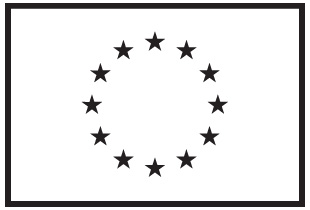 Усогласеност со Годишната програма на Владата: Усогласеност со член 68 од Деловникот за работа на Владата: Да                                               Предлог на која седница на Влада да се разгледа материјалот: На  првата нареднаКарактер на материјалот: слободен пристап              Итност на материјалот: ДаПрилог: Предлог на закон за изменување и дополнување на Законот за концесии и јавно приватно партнерство,Образец за фискални импликации, Образец 1 и 2-РИАДата на доставување на материјалот:                 .07.2014  година МИНИСТЕР,                      Bekim Neziri1. Назив на предлогот: Предлог на закон за изменување и дополнување на Законот за концесии и јавно приватно партнерство 2. Министерство/ орган на државна управа: Министерство за економија   2. Министерство/ орган на државна управа: Министерство за економија   2. Министерство/ орган на државна управа: Министерство за економија   2. Министерство/ орган на државна управа: Министерство за економија   2. Министерство/ орган на државна управа: Министерство за економија   2. Министерство/ орган на државна управа: Министерство за економија   3. Цел на предлогот: За усвојување4. Вид на предлог:Предлог на закон за изменување и дополнување на Законот за концесии и јавно приватно партнерство4. Вид на предлог:Предлог на закон за изменување и дополнување на Законот за концесии и јавно приватно партнерство4. Вид на предлог:Предлог на закон за изменување и дополнување на Законот за концесии и јавно приватно партнерство4. Вид на предлог:Предлог на закон за изменување и дополнување на Законот за концесии и јавно приватно партнерство4. Вид на предлог:Предлог на закон за изменување и дополнување на Законот за концесии и јавно приватно партнерство4. Вид на предлог:Предлог на закон за изменување и дополнување на Законот за концесии и јавно приватно партнерство5. Контакт лице и звање: Снежана Петковска, раководител на сектор6. Контакт тел./факс или е-пошта:т. 3093-489: моб.075/232-6506. Контакт тел./факс или е-пошта:т. 3093-489: моб.075/232-6506. Контакт тел./факс или е-пошта:т. 3093-489: моб.075/232-6506. Контакт тел./факс или е-пошта:т. 3093-489: моб.075/232-6506. Контакт тел./факс или е-пошта:т. 3093-489: моб.075/232-6506. Контакт тел./факс или е-пошта:т. 3093-489: моб.075/232-6507. Активност: Усвојување на Предлог на закон за изменување и дополнување на Законот за  концесии и јавно приватно партнерство 7. Активност: Усвојување на Предлог на закон за изменување и дополнување на Законот за  концесии и јавно приватно партнерство 7. Активност: Усвојување на Предлог на закон за изменување и дополнување на Законот за  концесии и јавно приватно партнерство 7. Активност: Усвојување на Предлог на закон за изменување и дополнување на Законот за  концесии и јавно приватно партнерство 7. Активност: Усвојување на Предлог на закон за изменување и дополнување на Законот за  концесии и јавно приватно партнерство 7. Активност: Усвојување на Предлог на закон за изменување и дополнување на Законот за  концесии и јавно приватно партнерство 7. Активност: Усвојување на Предлог на закон за изменување и дополнување на Законот за  концесии и јавно приватно партнерство 8. Вид на         ( ) Регулатива во          (  ) Нова програма          (  )Прераспределба (на                                                                                                                                        средства)  барање:               врска со ЕУ                                                               помеЃу две програми                                       /                                         /                                                /                          ( ) Друга нова                ( ) Зголемување/            (  ) Спојување на две или                                  регулатива                      намалување на                  повеќе програми                                                                          постоечка програма8. Вид на         ( ) Регулатива во          (  ) Нова програма          (  )Прераспределба (на                                                                                                                                        средства)  барање:               врска со ЕУ                                                               помеЃу две програми                                       /                                         /                                                /                          ( ) Друга нова                ( ) Зголемување/            (  ) Спојување на две или                                  регулатива                      намалување на                  повеќе програми                                                                          постоечка програма8. Вид на         ( ) Регулатива во          (  ) Нова програма          (  )Прераспределба (на                                                                                                                                        средства)  барање:               врска со ЕУ                                                               помеЃу две програми                                       /                                         /                                                /                          ( ) Друга нова                ( ) Зголемување/            (  ) Спојување на две или                                  регулатива                      намалување на                  повеќе програми                                                                          постоечка програма8. Вид на         ( ) Регулатива во          (  ) Нова програма          (  )Прераспределба (на                                                                                                                                        средства)  барање:               врска со ЕУ                                                               помеЃу две програми                                       /                                         /                                                /                          ( ) Друга нова                ( ) Зголемување/            (  ) Спојување на две или                                  регулатива                      намалување на                  повеќе програми                                                                          постоечка програма8. Вид на         ( ) Регулатива во          (  ) Нова програма          (  )Прераспределба (на                                                                                                                                        средства)  барање:               врска со ЕУ                                                               помеЃу две програми                                       /                                         /                                                /                          ( ) Друга нова                ( ) Зголемување/            (  ) Спојување на две или                                  регулатива                      намалување на                  повеќе програми                                                                          постоечка програма8. Вид на         ( ) Регулатива во          (  ) Нова програма          (  )Прераспределба (на                                                                                                                                        средства)  барање:               врска со ЕУ                                                               помеЃу две програми                                       /                                         /                                                /                          ( ) Друга нова                ( ) Зголемување/            (  ) Спојување на две или                                  регулатива                      намалување на                  повеќе програми                                                                          постоечка програма8. Вид на         ( ) Регулатива во          (  ) Нова програма          (  )Прераспределба (на                                                                                                                                        средства)  барање:               врска со ЕУ                                                               помеЃу две програми                                       /                                         /                                                /                          ( ) Друга нова                ( ) Зголемување/            (  ) Спојување на две или                                  регулатива                      намалување на                  повеќе програми                                                                          постоечка програма9. Цел на барањето/ предложената активност:  Усвојување на Предлог на закон за изменување и дополнување на Законот  за концесии и јавно приватно партнерство9. Цел на барањето/ предложената активност:  Усвојување на Предлог на закон за изменување и дополнување на Законот  за концесии и јавно приватно партнерство9. Цел на барањето/ предложената активност:  Усвојување на Предлог на закон за изменување и дополнување на Законот  за концесии и јавно приватно партнерство9. Цел на барањето/ предложената активност:  Усвојување на Предлог на закон за изменување и дополнување на Законот  за концесии и јавно приватно партнерство9. Цел на барањето/ предложената активност:  Усвојување на Предлог на закон за изменување и дополнување на Законот  за концесии и јавно приватно партнерство9. Цел на барањето/ предложената активност:  Усвојување на Предлог на закон за изменување и дополнување на Законот  за концесии и јавно приватно партнерство9. Цел на барањето/ предложената активност:  Усвојување на Предлог на закон за изменување и дополнување на Законот  за концесии и јавно приватно партнерство10. Врска со владината програма: 10. Врска со владината програма: 10. Врска со владината програма: 10. Врска со владината програма: 10. Врска со владината програма: 10. Врска со владината програма: 10. Врска со владината програма: 11. Фискални импликации:А. Вкупни трошоци за предлогот      Плати      Стоки и услуги      Каритал      Трансфери       Вкупно Б. Одобрени средства за предлог       Плати      Стоки и услуги      Каритал      Трансфери       Вкупно Ц. Промена(разлика) од одобрените средства (Б-А)      Плати      Стоки и услуги      Каритал      Трансфери       ВкупноД. Расположиви средства од прелевање (од други активности или програми во органот)       Плати      Стоки и услуги      Каритал      Трансфери       Вкупно Е. Нето импликации на средствата на органот(Ц-Д)      Плати      Стоки и услуги      Каритал      Трансфери       Вкупно Ф. Зголемување/намалување на приходите Г. Дополнителни извори на финансирање или споредување на трошоците                     Извор:11. Фискални импликации:А. Вкупни трошоци за предлогот      Плати      Стоки и услуги      Каритал      Трансфери       Вкупно Б. Одобрени средства за предлог       Плати      Стоки и услуги      Каритал      Трансфери       Вкупно Ц. Промена(разлика) од одобрените средства (Б-А)      Плати      Стоки и услуги      Каритал      Трансфери       ВкупноД. Расположиви средства од прелевање (од други активности или програми во органот)       Плати      Стоки и услуги      Каритал      Трансфери       Вкупно Е. Нето импликации на средствата на органот(Ц-Д)      Плати      Стоки и услуги      Каритал      Трансфери       Вкупно Ф. Зголемување/намалување на приходите Г. Дополнителни извори на финансирање или споредување на трошоците                     Извор:( илјада денари )Тековна год.      Втора год.        Трета год.       Четврта год.( илјада денари )Тековна год.      Втора год.        Трета год.       Четврта год.( илјада денари )Тековна год.      Втора год.        Трета год.       Четврта год.( илјада денари )Тековна год.      Втора год.        Трета год.       Четврта год.( илјада денари )Тековна год.      Втора год.        Трета год.       Четврта год.11. Фискални импликации:А. Вкупни трошоци за предлогот      Плати      Стоки и услуги      Каритал      Трансфери       Вкупно Б. Одобрени средства за предлог       Плати      Стоки и услуги      Каритал      Трансфери       Вкупно Ц. Промена(разлика) од одобрените средства (Б-А)      Плати      Стоки и услуги      Каритал      Трансфери       ВкупноД. Расположиви средства од прелевање (од други активности или програми во органот)       Плати      Стоки и услуги      Каритал      Трансфери       Вкупно Е. Нето импликации на средствата на органот(Ц-Д)      Плати      Стоки и услуги      Каритал      Трансфери       Вкупно Ф. Зголемување/намалување на приходите Г. Дополнителни извори на финансирање или споредување на трошоците                     Извор:11. Фискални импликации:А. Вкупни трошоци за предлогот      Плати      Стоки и услуги      Каритал      Трансфери       Вкупно Б. Одобрени средства за предлог       Плати      Стоки и услуги      Каритал      Трансфери       Вкупно Ц. Промена(разлика) од одобрените средства (Б-А)      Плати      Стоки и услуги      Каритал      Трансфери       ВкупноД. Расположиви средства од прелевање (од други активности или програми во органот)       Плати      Стоки и услуги      Каритал      Трансфери       Вкупно Е. Нето импликации на средствата на органот(Ц-Д)      Плати      Стоки и услуги      Каритал      Трансфери       Вкупно Ф. Зголемување/намалување на приходите Г. Дополнителни извори на финансирање или споредување на трошоците                     Извор:1.800.0001.800.000300.000300.000300.00011. Фискални импликации:А. Вкупни трошоци за предлогот      Плати      Стоки и услуги      Каритал      Трансфери       Вкупно Б. Одобрени средства за предлог       Плати      Стоки и услуги      Каритал      Трансфери       Вкупно Ц. Промена(разлика) од одобрените средства (Б-А)      Плати      Стоки и услуги      Каритал      Трансфери       ВкупноД. Расположиви средства од прелевање (од други активности или програми во органот)       Плати      Стоки и услуги      Каритал      Трансфери       Вкупно Е. Нето импликации на средствата на органот(Ц-Д)      Плати      Стоки и услуги      Каритал      Трансфери       Вкупно Ф. Зголемување/намалување на приходите Г. Дополнителни извори на финансирање или споредување на трошоците                     Извор:11. Фискални импликации:А. Вкупни трошоци за предлогот      Плати      Стоки и услуги      Каритал      Трансфери       Вкупно Б. Одобрени средства за предлог       Плати      Стоки и услуги      Каритал      Трансфери       Вкупно Ц. Промена(разлика) од одобрените средства (Б-А)      Плати      Стоки и услуги      Каритал      Трансфери       ВкупноД. Расположиви средства од прелевање (од други активности или програми во органот)       Плати      Стоки и услуги      Каритал      Трансфери       Вкупно Е. Нето импликации на средствата на органот(Ц-Д)      Плати      Стоки и услуги      Каритал      Трансфери       Вкупно Ф. Зголемување/намалување на приходите Г. Дополнителни извори на финансирање или споредување на трошоците                     Извор://///11. Фискални импликации:А. Вкупни трошоци за предлогот      Плати      Стоки и услуги      Каритал      Трансфери       Вкупно Б. Одобрени средства за предлог       Плати      Стоки и услуги      Каритал      Трансфери       Вкупно Ц. Промена(разлика) од одобрените средства (Б-А)      Плати      Стоки и услуги      Каритал      Трансфери       ВкупноД. Расположиви средства од прелевање (од други активности или програми во органот)       Плати      Стоки и услуги      Каритал      Трансфери       Вкупно Е. Нето импликации на средствата на органот(Ц-Д)      Плати      Стоки и услуги      Каритал      Трансфери       Вкупно Ф. Зголемување/намалување на приходите Г. Дополнителни извори на финансирање или споредување на трошоците                     Извор:11. Фискални импликации:А. Вкупни трошоци за предлогот      Плати      Стоки и услуги      Каритал      Трансфери       Вкупно Б. Одобрени средства за предлог       Плати      Стоки и услуги      Каритал      Трансфери       Вкупно Ц. Промена(разлика) од одобрените средства (Б-А)      Плати      Стоки и услуги      Каритал      Трансфери       ВкупноД. Расположиви средства од прелевање (од други активности или програми во органот)       Плати      Стоки и услуги      Каритал      Трансфери       Вкупно Е. Нето импликации на средствата на органот(Ц-Д)      Плати      Стоки и услуги      Каритал      Трансфери       Вкупно Ф. Зголемување/намалување на приходите Г. Дополнителни извори на финансирање или споредување на трошоците                     Извор://///11. Фискални импликации:А. Вкупни трошоци за предлогот      Плати      Стоки и услуги      Каритал      Трансфери       Вкупно Б. Одобрени средства за предлог       Плати      Стоки и услуги      Каритал      Трансфери       Вкупно Ц. Промена(разлика) од одобрените средства (Б-А)      Плати      Стоки и услуги      Каритал      Трансфери       ВкупноД. Расположиви средства од прелевање (од други активности или програми во органот)       Плати      Стоки и услуги      Каритал      Трансфери       Вкупно Е. Нето импликации на средствата на органот(Ц-Д)      Плати      Стоки и услуги      Каритал      Трансфери       Вкупно Ф. Зголемување/намалување на приходите Г. Дополнителни извори на финансирање или споредување на трошоците                     Извор:11. Фискални импликации:А. Вкупни трошоци за предлогот      Плати      Стоки и услуги      Каритал      Трансфери       Вкупно Б. Одобрени средства за предлог       Плати      Стоки и услуги      Каритал      Трансфери       Вкупно Ц. Промена(разлика) од одобрените средства (Б-А)      Плати      Стоки и услуги      Каритал      Трансфери       ВкупноД. Расположиви средства од прелевање (од други активности или програми во органот)       Плати      Стоки и услуги      Каритал      Трансфери       Вкупно Е. Нето импликации на средствата на органот(Ц-Д)      Плати      Стоки и услуги      Каритал      Трансфери       Вкупно Ф. Зголемување/намалување на приходите Г. Дополнителни извори на финансирање или споредување на трошоците                     Извор://///11. Фискални импликации:А. Вкупни трошоци за предлогот      Плати      Стоки и услуги      Каритал      Трансфери       Вкупно Б. Одобрени средства за предлог       Плати      Стоки и услуги      Каритал      Трансфери       Вкупно Ц. Промена(разлика) од одобрените средства (Б-А)      Плати      Стоки и услуги      Каритал      Трансфери       ВкупноД. Расположиви средства од прелевање (од други активности или програми во органот)       Плати      Стоки и услуги      Каритал      Трансфери       Вкупно Е. Нето импликации на средствата на органот(Ц-Д)      Плати      Стоки и услуги      Каритал      Трансфери       Вкупно Ф. Зголемување/намалување на приходите Г. Дополнителни извори на финансирање или споредување на трошоците                     Извор:11. Фискални импликации:А. Вкупни трошоци за предлогот      Плати      Стоки и услуги      Каритал      Трансфери       Вкупно Б. Одобрени средства за предлог       Плати      Стоки и услуги      Каритал      Трансфери       Вкупно Ц. Промена(разлика) од одобрените средства (Б-А)      Плати      Стоки и услуги      Каритал      Трансфери       ВкупноД. Расположиви средства од прелевање (од други активности или програми во органот)       Плати      Стоки и услуги      Каритал      Трансфери       Вкупно Е. Нето импликации на средствата на органот(Ц-Д)      Плати      Стоки и услуги      Каритал      Трансфери       Вкупно Ф. Зголемување/намалување на приходите Г. Дополнителни извори на финансирање или споредување на трошоците                     Извор:12. Нето зголемување на бројот на вработени во врска со предлогот12. Нето зголемување на бројот на вработени во врска со предлогот/////13. Какви гаранции, заеми или други вистински или можни обврски ќе произлезат за Владата (а кои не се наведени во точка 11 А до 11 Г).13. Какви гаранции, заеми или други вистински или можни обврски ќе произлезат за Владата (а кои не се наведени во точка 11 А до 11 Г).13. Какви гаранции, заеми или други вистински или можни обврски ќе произлезат за Владата (а кои не се наведени во точка 11 А до 11 Г).////14. Ако ова претставува барање за дополнителни средства во тековната фискална година или надвор од нормалниот циклус на подготвување на буџетот, дајте образложение. 14. Ако ова претставува барање за дополнителни средства во тековната фискална година или надвор од нормалниот циклус на подготвување на буџетот, дајте образложение. 14. Ако ова претставува барање за дополнителни средства во тековната фискална година или надвор од нормалниот циклус на подготвување на буџетот, дајте образложение. ////15. Дата на извршување на проценката15. Дата на извршување на проценката15. Дата на извршување на проценката            15.07.2014 година            15.07.2014 година            15.07.2014 година            15.07.2014 година16. Дата на поднесување на анализата до Министерството за финансии за добивање мислење:16. Дата на поднесување на анализата до Министерството за финансии за добивање мислење:16. Дата на поднесување на анализата до Министерството за финансии за добивање мислење:17. Дата на добивање на одговор од Министерството за финасии:17. Дата на добивање на одговор од Министерството за финасии:17. Дата на добивање на одговор од Министерството за финасии:////18.Измени побарани од Министерството за финансии:18.Измени побарани од Министерството за финансии:18.Измени побарани од Министерството за финансии:////19. Одговор на Министерството - предлагач:19. Одговор на Министерството - предлагач:19. Одговор на Министерството - предлагач:////20. Одговор од Министерството за финасии:20. Одговор од Министерството за финасии:20. Одговор од Министерството за финасии:////21.Дали мислењето на Министерството за финансии е дадено во прилог:21.Дали мислењето на Министерството за финансии е дадено во прилог:21.Дали мислењето на Министерството за финансии е дадено во прилог:////22. Одобрено/Дата:______________________                                                                                      _______________________           Државен секретар                                  15.07.2014 година                                    Министер                                                                                                                                         Bekim Neziri22. Одобрено/Дата:______________________                                                                                      _______________________           Државен секретар                                  15.07.2014 година                                    Министер                                                                                                                                         Bekim Neziri22. Одобрено/Дата:______________________                                                                                      _______________________           Државен секретар                                  15.07.2014 година                                    Министер                                                                                                                                         Bekim Neziri22. Одобрено/Дата:______________________                                                                                      _______________________           Државен секретар                                  15.07.2014 година                                    Министер                                                                                                                                         Bekim Neziri22. Одобрено/Дата:______________________                                                                                      _______________________           Државен секретар                                  15.07.2014 година                                    Министер                                                                                                                                         Bekim Neziri22. Одобрено/Дата:______________________                                                                                      _______________________           Државен секретар                                  15.07.2014 година                                    Министер                                                                                                                                         Bekim Neziri22. Одобрено/Дата:______________________                                                                                      _______________________           Државен секретар                                  15.07.2014 година                                    Министер                                                                                                                                         Bekim Neziri